Publicado en Málaga el 27/02/2017 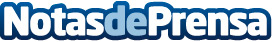 Claves para organizar una despedida de solteroLas despedidas de soltero deben realizarse en un lugar donde no se puedan salir de controlDatos de contacto:Anuubis SolutionsRedacción y publicación.966 312 249Nota de prensa publicada en: https://www.notasdeprensa.es/claves-para-organizar-una-despedida-de-soltero Categorias: Sociedad Andalucia Entretenimiento http://www.notasdeprensa.es